Contact InformationAvailabilityDuring which hours are you available? Check all that apply.InterestsTell us in which areas you are interested in. Check all that apply.Why?Summarize why you would like to be a part of the TJ’s VETTS program.Previous ExperienceSummarize any previous experience.Person to Notify in Case of EmergencyAgreement and SignatureBy submitting this application, I affirm that the facts set forth in it are true and complete. I understand that if I am accepted, any false statements, omissions, or other misrepresentations made by me on this application may result in my immediate dismissal.Our PolicyIt is the policy of this organization to provide equal opportunities without regard to race, color, religion, national origin, gender, sexual preference, age, or disability.Thank you for completing this application form and for your interest in learning with us.TJ’s VETTS             Student Application        email all applications back to timcraig@tcmotorsportsco.com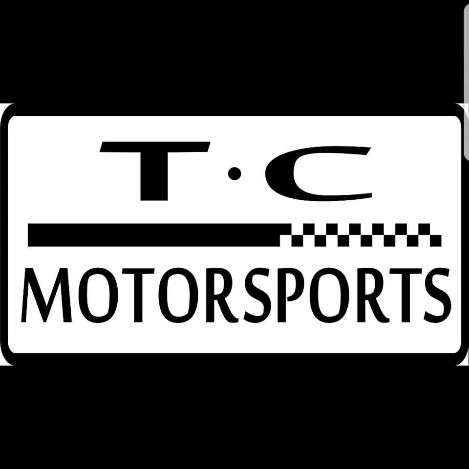 NameStreet AddressCity ST ZIP CodeHome PhoneCell PhoneE-Mail AddressWeekday morningsWeekend morningsWeekday afternoonsWeekend afternoonsWeekday eveningsWeekend eveningsGeneral MechanicsRace prepFabricationEngine RebuildCustom buildsNameStreet AddressCity ST ZIP CodeHome PhoneWork PhoneE-Mail AddressName (printed)SignatureDate